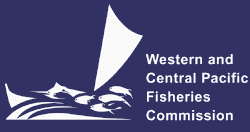 SCIENTIFIC COMMITTEEELEVENTH REGULAR SESSIONPohnpei, Federated States of Micronesia5-13 August 2015WCPFC-SC11-2015/07General AnnouncementsSC11 registration will start at 08:00 on Wednesday, 5 August. Meeting starts at 08:30 every day. Tea breaks are scheduled for 10:00-10:30 and 15:00-15:30, and lunch at 12:00-13:30 FunctionsWelcome dinner at the Secretariat at 6:30pm on Friday, 7 August 2015.Japan Embassy at Ambassador’s residence, 6:30 pm, Wednesday 12 August, 2015 (two people per delegation)Opening CeremonyLogistic arrangements; refer to the Registration PackageOther issues?Review of Provisional AgendaSC11 Provisional Agenda was revised on 30 July.Agenda Item 12 – Other MattersAny minor issues for discussion under Agenda Item 12 Other Matters? SC Officers and Theme ConvenersA Vice Chair position is vacant for three years. SC11 needs to nominate SC Vice Chair for approval by WCPFC12 in December.Current SC officers and theme conveners are listed below. Conveners who have reached the end of a two-year term should indicate their availability to serve for another two-year term. Need to select an EB-Theme co-convener.ReportsRapporteursLead Rapporteur: Dr Jane Broweleit Theme Reports and support rapporteursAccording to the current Guidelines for the Theme Convenors  (Attachment J, SC8 Report),Conveners will enlist support rapporteurs to take notes on the discussion for each agenda item Conveners will also work with the Head Rapporteur on the production of the final summary report for each Theme session.Theme recommendationsTheme conveners will prepare their draft recommendations and clear them at the end of each theme session. SC Chair will adopt the recommendations and will not reopen when the SC11 Summary Report is adopted. Lead rapporteur will assist the clearing process of the recommendations.All draft reports during the meeting (ISG reports, draft theme reports, CCM statements, draft theme recommendations, CCM’s comments on the draft plenary reports, etc.) will be provided to Tony Beeching. For comments on the draft plenary reports, each CCM should submit only ONE hard copy per delegation with CCM’s name on the cover page to Tony Beeching.Refer to Attachment 1 for the detailed schedules for:Theme conveners submit draft theme reports to lead rapporteurHard copy distribution for CCM’s comments;Submission of CCM’s comments to Secretariat.Other matters?CCMs are advised that written comments for inclusion in the (main) report should be brief and be submitted to the Lead Rapporteur.After SC11, the Executive Summary will be prepared by the Secretariat and adopted after review by the CCMs.Secretariat will review the lead rapporteur’s final version and post the “adopted version” on the website within a week.The adopted SC11 Report will be professionally edited and posted as the final edited version in due course.Side meetingsThere will be two Steering Committee meetings:Pacific Tuna Tagging Project at 5:30pm, on Thursday, 6 August; andJapan Trust Fund at 5:30pm on Friday, 7 August.Proposed Informal Small Groups to be confirmed. Facilitators will lead their relevant ISG according to their schedules and approaches.Next meeting venueSC12 is scheduled to be in Indonesia in 2016.Any offer for hosting SC13 in 2017?Other MattersAttachment 1. SC11 Indicative schedule / Publication of draft Summary ReportAttachment 2. [DRAFT] List of SC work programme titles and budget for 2016, and indicative budget for 2017–2018, which require funding from the Commission’s core budget (in USD)HEADS OF DELEGATION MEETINGPROVISIONAL AGENDA08:00-08:30Registration08:25-08:30Participants to be seated 08:30Ludwig Kumoru (Chair of the Scientific Committee) invites Prayer08:30-08:40Opening Prayer 08:40-09:00Opening Remarks (Commission Chair and the Executive Director)09:00-09:40Group photo and Morning refreshment break09:40-12:00Agenda 1, 2  TitleConvenersEmail addressChairLudwig Kumoru (3)lkumoru@gmail.comVice-ChairEB ThemeJohn Annala (2) and Aisake Batibasaga (4)John.Annala@mpi.govt.nz abatibasaga@gmail.comST ThemeLudwig Kumoru (3)lkumoru@gmail.comSA ThemeJon Brodziak (5) and Hiroshi Nishida (1)Jon.Brodziak@noaa.govhnishi@affrc.go.jp MI ThemeRobert Campbell (6)Robert.Campbell@csiro.auISGProposed titlesProposed FacilitatorsISG-1Shark Research Plan and Tuna SA scheduleTOR: ISG will finalize SRP and develop stock assessment schedule for future yearsJames LarkinISG-2WCPFC Tissue Bank Access Protocols TOR: ISG will review the draft protocol and provide recommendations and/or final protocols Simon NicolISG-3Operational data for assessments from DWFNsTOR: Availability of operational data for conducting stock assessmentsJohn HamptonISG-4South Pacific albacore – selection of best model runs to capture uncertaintyTOR: TBDGraham PillingISG-5SC work plan and budget (Attachment 2)TOR: develop projects and propose budgetLudwig Kumoru and Rob CampbellISG-6Safe release of encircled animals…Guidelines for the survival of sharks from longline and purse seine gear…TOR: finalize two guidelinesHidetada KiyofujiTimeSunMonTue, 4 AugustWed, 5Thu, 6Fri, 7Sat, 80830-1000Agenda 1 and 24. Stock Status (1)4. Stock Status (3)4. Stock Status (5)1000-1030Morning BreakMorning BreakMorning BreakMorning Break1030-1200Agenda 1 and 24. Stock Status (2)4. Stock Status (4)4. Stock Status (6)1200-13302pm: Conveners’ meeting4pm: HOD meetingLunch BreakLunch BreakLunch BreakLunch Break1330-15002pm: Conveners’ meeting4pm: HOD meeting3. Data (1)3. Data (3)6. EB theme (2)5. MI theme (1)1500-15302pm: Conveners’ meeting4pm: HOD meetingAfternoon BreakAfternoon BreakAfternoon BreakAfternoon Break1530-17302pm: Conveners’ meeting4pm: HOD meeting3. Data (2)6. EB theme (1)6. EB theme (3)5. MI theme (2)1730-1830PTTPTheme conveners submit draft theme reports to lead rapporteurNoon: ST reportHard copy distribution for CCM’s comments2pm: Agenda 1-2, ST reportSubmission of CCM’s comments to SecretariatTimeSun, 9Mon, 10Tue, 11Wed, 12Thu, 130830-10004. Stock Status (7)5. MI theme (3) - Recommendations4. Stock Status (11) – Recom.13. Adoption1000-1030Morning BreakMorning BreakMorning BreakMorning Break1030-12004. Stock Status (8)4. Stock Status (9) – Recom.4. Stock Status (12) – Recom.13. Adoption1200-1330Lunch BreakLunch BreakLunch BreakLunch Break1330-15003. Data – Recom. (4)4. Stock Status (10) – Recom. Outstanding issues13. Adoption1500-1530Afternoon BreakAfternoon BreakAfternoon BreakAfternoon Break1530-17306. EB theme (4) - RecommendationsAgenda 7-12Outstanding issues13. Adoption14. Close 1730-1830JTFTheme conveners submit draft theme reports to lead rapporteurNoon: SA report, 6-8 AugNoon: EB reportNoon: MI reportNoon: SA 10 Aug.Noon: Agenda 7-12Adoption of ReportHard copy distribution for CCM’s comments2pm: SA report, 6-8 Aug2pm: EB report2pm: MI report2pm: SA 10 Aug.2pm: Agenda 7-12Adoption of ReportSubmission of CCM’s comments to SecretariatNoon: Agenda 1-2, ST report Noon: SA report, 6-8 AugNoon: EB reportNoon: MI reportNoon: SA 10 Aug.8pm: Agenda 7-12Adoption of ReportResearch activity / Project with priority2015201620172018Project 14. West Pacific East Asia (WPEA) Project Scope: port sampling and capacity building of WPEA countries25,00025,00025,000Project 35. Refinement of bigeye tuna parametersScope: 2015 is the last year of the project; sampling data and analysis of otoliths/gonads for assessment,00050,000Project 42. Pacific-wide tagging project10,00010,00010,000Project 57. Limit reference points (LRPs): Expert panel work on the identification of appropriate life history parameters for use in developing shark LRPs25,000 Project 66. Target reference points Project 63. Harvest control rulesProject 70. Additional resourcing SPC for the improvement of stock assessment along with 2011 bigeye tuna peer review recommendations160,000Project 74. Pacific-wide bigeye tuna stock assessment (additional cost)Travel and associated costs for two workshops (USD 52,600)MULTIFAN-CL software development (USD 26,300)Computer hardware (USD 13,100)92,000roject – Monte Carlo simulation of mitigation options for longline shark bycatchSee SC10-EB-WP-01 for details25,000Project 67 – Review of impacts of recent high catches of skipjack tuna on fisheries on the margins of the WCPFC Convention Area40,000Unobligated Budget 83,00083,000SPC Oceanic Fisheries Programme Budget (This includes USD 130,000 for shark research.)871,2001,031,2001031,200GRAND TOTAL